BİLDİRİ BAŞLIĞIYazar Adı SOYADIUnvan, Kurumeposta@adres.comORCID ID: 0000-Yazar2 Adı SOYADIUnvan, Kurumeposta@adres.comORCID ID: 0000-ÖzetLorem ipsum dolor sit amet, consectetur adipiscing elit. In aliquam vitae leo in condimentum. Integer ac feugiat massa, quis ullamcorper augue. Ut posuere est ac est semper auctor. Curabitur pharetra semper fringilla. Duis velit risus, porta at sem sit amet, mattis commodo ex. Vestibulum sagittis metus quis interdum molestie. Donec fringilla bibendum massa. Donec dapibus, mi ut tempor tincidunt, justo augue bibendum nunc, vitae fringilla lectus felis ac nisl. Duis ultricies posuere molestie. Fusce eget sagittis elit. Donec leo ipsum, aliquam sed ligula sed, mattis auctor felis. Mauris lacinia pellentesque turpis at maximus. Integer mollis ipsum pulvinar, pulvinar turpis id, blandit sapien.Suspendisse commodo enim ante, vel posuere libero sodales non. Phasellus ac metus auctor, viverra erat non, pellentesque justo. Phasellus hendrerit fringilla congue. Pellentesque rhoncus, lacus non tincidunt molestie, tellus eros tincidunt nunc, in consequat mi dolor quis massa. Duis suscipit, purus vel fermentum fringilla, nulla nibh porta quam, id ullamcorper ex leo nec massa. In nec ultrices ex. Curabitur a condimentum ligula.Lorem ipsum dolor sit amet, consectetur adipiscing elit. Anahtar Kelimeler: Anahtar kelime 1, anahtar kelime 2, anahtar kelime 3PAPERS TITLE AbstractLorem ipsum dolor sit amet, consectetur adipiscing elit. In aliquam vitae leo in condimentum. Integer ac feugiat massa, quis ullamcorper augue. Ut posuere est ac est semper auctor. Curabitur pharetra semper fringilla. Duis velit risus, porta at sem sit amet, mattis commodo ex. Vestibulum sagittis metus quis interdum molestie. Donec fringilla bibendum massa. Donec dapibus, mi ut tempor tincidunt, justo augue bibendum nunc, vitae fringilla lectus felis ac nisl. Duis ultricies posuere molestie. Fusce eget sagittis elit. Donec leo ipsum, aliquam sed ligula sed, mattis auctor felis. Mauris lacinia pellentesque turpis at maximus. Integer mollis ipsum pulvinar, pulvinar turpis id, blandit sapien. Suspendisse commodo enim ante, vel posuere libero sodales non. Phasellus ac metus auctor, viverra erat non, pellentesque justo. Phasellus hendrerit fringilla congue. Pellentesque rhoncus, lacus non tincidunt molestie, tellus eros tincidunt nunc, in consequat mi dolor quis massa. Duis suscipit, purus vel fermentum fringilla, nulla nibh porta quam, id ullamcorper ex leo nec massa. In nec ultrices ex. Curabitur a condimentum ligula. Lorem ipsum dolor sit amet, consectetur adipiscing elit. Keywords: Keyword 1, keyword 2, keyword 3GİRİŞNulla sit amet magna tellus. Mauris luctus sem pretium rhoncus vulputate. Suspendisse potenti. Fusce porttitor neque a ultrices cursus. Maecenas turpis ex, sagittis nec sem sed, luctus rutrum leo. Vivamus lacinia massa odio, at commodo nibh vestibulum sit amet. Mauris posuere varius dolor vel maximus. Sed pretium augue a turpis ornare, molestie consectetur urna viverra. Nam at diam vulputate, pretium magna eget, consequat diam. Integer euismod tincidunt sapien, vel tincidunt tortor luctus eu. Mauris elementum nisi non tortor pretium imperdiet. Cras elit est, hendrerit eget nisi sit amet, placerat aliquam neque. Proin luctus tellus non imperdiet tristique.Interdum et malesuada fames ac ante ipsum primis in faucibus. Sed in magna odio. Aenean dapibus leo sit amet magna ullamcorper, at ultrices metus euismod. Maecenas hendrerit nunc in ante consequat iaculis. Mauris at nulla eu justo eleifend accumsan. Duis facilisis commodo justo, sit amet laoreet lectus egestas vel. Maecenas iaculis blandit hendrerit. Vivamus ut venenatis nunc.Etiam eu orci eleifend, tristique nisl vitae, congue quam. In id lacus vel est cursus rhoncus. Maecenas metus urna, lobortis id bibendum a, ultricies et elit. Quisque efficitur ac nunc eu feugiat. In hac habitasse platea dictumst. In vel turpis viverra, sollicitudin lectus et, cursus ante.YÖNTEMEtiam porta sit amet arcu ac feugiat. Morbi volutpat ante suscipit, cursus sem venenatis, luctus dolor. Proin ac vehicula dolor, sed tristique odio. Duis condimentum, ligula nec blandit auctor, felis felis euismod felis, eget blandit leo neque a nisl. Donec mauris tortor, fermentum eu lobortis in, aliquet et tortor. Sed tempus felis id tempor vehicula. Cras dui diam, rutrum sit amet lectus at, cursus finibus mi. Etiam bibendum tristique metus quis commodo. Proin egestas, magna eu laoreet lacinia, sapien lectus pulvinar orci, sit amet fermentum ante lacus vitae lectus.Donec et velit mattis, vestibulum nisl quis, eleifend dolor. Maecenas placerat vestibulum lacinia. Praesent dictum nibh sem, in iaculis mauris bibendum et. Mauris tempus dui a nibh finibus, non porta erat scelerisque. Donec id venenatis mauris. Etiam congue nec orci eget pretium. Nunc pellentesque quam at pellentesque faucibus. Proin a nisl ac ligula rhoncus eleifend sed in ligula. Integer ut dolor imperdiet, interdum enim at, malesuada elit. Nunc sagittis, massa eu ultrices sollicitudin, elit neque consequat arcu, non ultrices nunc nulla id lorem. Phasellus molestie elit aliquam orci interdum, nec tincidunt neque luctus. Vivamus vitae turpis mi. Maecenas maximus neque quam, vel mattis ante pharetra fermentum. Fusce sed viverra nisl. Maecenas vitae dignissim ex, eu faucibus lacus.BULGULARSuspendisse semper lectus in augue condimentum, a malesuada ligula consectetur. Integer sit amet suscipit nibh. Vivamus eu nisi maximus, vulputate magna at, congue lorem. Vestibulum lacus ipsum, scelerisque et tincidunt non, semper in sem. Nunc tempus molestie dolor, vel ullamcorper tortor. Curabitur maximus nulla sit amet vehicula vestibulum. Vestibulum facilisis congue ex non sodales. Nam viverra nulla magna, et tempus leo semper at.Tablo 1. Tablo AdıTablo 2. Kullanılacak Hazır Stiller TablosuTablo 3. Toplam Satırı İçeren Tablo ÖrneğiSuspendisse semper lectus in augue condimentum, a malesuada ligula consectetur. Integer sit amet suscipit nibh. Vivamus eu nisi maximus, vulputate magna at, congue lorem. Vestibulum lacus ipsum, scelerisque et tincidunt non, semper in sem. Nunc tempus molestie dolor, vel ullamcorper tortor. Curabitur maximus nulla sit amet vehicula vestibulum. Vestibulum facilisis congue ex non sodales. Nam viverra nulla magna, et tempus leo semper at.Toplamda 40 sözcüğü geçen alıntılar için örnek aşağıda yer almaktadır. “Etiam sollicitudin, orci id tempus vehicula, est nisi malesuada ex, sed volutpat velit velit vitae erat. Praesent ante purus, feugiat ut risus eu, volutpat varius dolor. Praesent nunc nulla, vulputate eget urna at, tempus consequat elit. Ut eleifend sapien ac pretium euismod. Aliquam erat volutpat. Quisque purus nisi, laoreet sed enim at, vehicula dictum libero. Praesent ac quam a dui blandit rhoncus. Maecenas ut gravida sem. Praesent dictum tellus eget sem varius vehicula. Nullam hendrerit nec felis vel sagittis. Nunc tellus turpis, commodo sit amet velit vel, commodo commodo sapien. Sed eleifend, urna sit amet convallis aliquet, magna nisl venenatis eros, eget euismod metus mi vitae elit.”Alt BaşlıkSuspendisse semper lectus in augue condimentum, a malesuada ligula consectetur. Integer sit amet suscipit nibh. Vivamus eu nisi maximus, vulputate magna at, congue lorem. Vestibulum lacus ipsum, scelerisque et tincidunt non, semper in sem. Nunc tempus molestie dolor, vel ullamcorper tortor. Curabitur maximus nulla sit amet vehicula vestibulum. Vestibulum facilisis congue ex non sodales. Nam viverra nulla magna, et tempus leo semper at.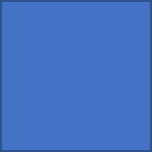 Şekil 1. İlgili şeklin adıİkinci Alt BaşlıkSuspendisse semper lectus in augue condimentum, a malesuada ligula consectetur. Integer sit amet suscipit nibh. Vivamus eu nisi maximus, vulputate magna at, congue lorem. Vestibulum lacus ipsum, scelerisque et tincidunt non, semper in sem. Nunc tempus molestie dolor, vel ullamcorper tortor. Curabitur maximus nulla sit amet vehicula vestibulum. Vestibulum facilisis congue ex non sodales. Nam viverra nulla magna, et tempus leo semper at.Üçüncü Alt BaşlıkSuspendisse semper lectus in augue condimentum, a malesuada ligula consectetur. Integer sit amet suscipit nibh. Vivamus eu nisi maximus, vulputate magna at, congue lorem. Vestibulum lacus ipsum, scelerisque et tincidunt non, semper in sem. Nunc tempus molestie dolor, vel ullamcorper tortor. Curabitur maximus nulla sit amet vehicula vestibulum. Vestibulum facilisis congue ex non sodales. Nam viverra nulla magna, et tempus leo semper at.SONUÇIn vulputate semper urna non aliquam. Orci varius natoque penatibus et magnis dis parturient montes, nascetur ridiculus mus. Vestibulum ultricies id lectus id convallis. Nulla malesuada gravida fermentum. Phasellus varius enim sit amet arcu molestie, quis ultrices sem accumsan. Phasellus tempus, justo ut fermentum tincidunt, nisi nibh scelerisque metus, quis lacinia arcu ex et orci. Suspendisse ultricies laoreet velit, sit amet fringilla purus laoreet quis.Etiam sollicitudin, orci id tempus vehicula, est nisi malesuada ex, sed volutpat velit velit vitae erat. Praesent ante purus, feugiat ut risus eu, volutpat varius dolor. Praesent nunc nulla, vulputate eget urna at, tempus consequat elit. Ut eleifend sapien ac pretium euismod. Aliquam erat volutpat. Quisque purus nisi, laoreet sed enim at, vehicula dictum libero. Praesent ac quam a dui blandit rhoncus. Maecenas ut gravida sem. Praesent dictum tellus eget sem varius vehicula. Nullam hendrerit nec felis vel sagittis. Nunc tellus turpis, commodo sit amet velit vel, commodo commodo sapien. Sed eleifend, urna sit amet convallis aliquet, magna nisl venenatis eros, eget euismod metus mi vitae elit.KAYNAKLARYazar, A. A., Yazar, B. B. ve Yazar, C. C. (Yıl). Makale Başlığı. Dergi Adı, cilt(sayı), sayfa aralığı. https://doi.org/xx.xxx/yyyyAuthor, A. A., Author, B. B., & Author, C. C. (Year). Title of article. Title of Periodical, volume number(issue number), pages. https://doi.org/xx.xxx/yyyyYazar, A. A. (Yayın yılı). Çalışmanın Başlığı: Alt başlık da büyük harfle başlamalı. Yayınevi. https://doi.org/xx.xxx/yyyy (mevcutsa)Author, A. A. (Year of publication). Title of work: Capital letter also for subtitle. Publisher Name. https://doi.org/xx.xxx/yyyy (if available)Yazar, A. A. (Yayın yılı). Çalışmanın Başlığı: Alt başlık da büyük harfle başlamalı. (E. Editor, Ed.) Yayınevi. https://doi.org/xx.xxx/yyyy (mevcutsa)Author, A. A. (Year of publication). Title of work: Capital letter also for subtitle. (E. Editor, Ed.) Publisher. https://doi.org/xx.xxx/yyyy (if available)Üst Bilgi 1Üst Bilgi 2Üst Bilgi 3Sütun 1 Satır 1Sütun 2 Satır 1Sütun 3 Satır 1Sütun 1 Satır 2Sütun 2 Satır 2Sütun 3 Satır 2Sütun 1 Satır 3Sütun 2 Satır 3Sütun 3 Satır 3Sütun 1 Satır 4Sütun 2 Satır 4Sütun 3 Satır 4YerKullanılacak Stilin AdıBildiri BaşlığıBildiri BaşlığıYazar AdıYazar AdıYazar Adresi, E-posta, ORCID IDYazar AdresiÖzet / Abstract BaşlığıBaşlık 2Özet MetinÖzet MetinGİRİŞ, YÖNTEM; BULGULAR; SONUÇ ve KAYNAKLAR BaşlıklarıBaşlık 1Normal Metin (Bildiri metni)NormalToplamda 40 sözcüğü geçen alıntılarAlıntıTablo veya şekil adıTablo/Şekil AdıBirinci Alt BaşlıkBaşlık 2İkinci Alt BaşlıkBaşlık 3Üçüncü Alt BaşlıkBaşlık 4Kaynaklar başlığı altındaki eser listeleriKaynakçaÜst Bilgi 1Üst Bilgi 2Üst Bilgi 3Sütun 1 Satır 1Sütun 2 Satır 1Sütun 3 Satır 1Sütun 1 Satır 2Sütun 2 Satır 2Sütun 3 Satır 2Sütun 1 Satır 3Sütun 2 Satır 3Sütun 3 Satır 3Sütun 1 Satır 4Sütun 2 Satır 4Sütun 3 Satır 3Toplam Satırı 1Toplam Satırı 2Toplam Satırı 3